Пресс-релиз1 июля 2020ONLINE.PFRF.RU – сервис в помощь родителям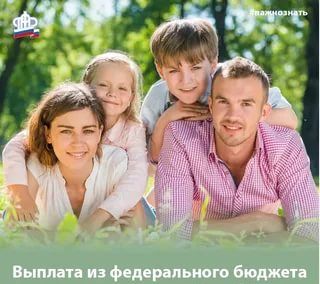 Управление ПФР в Колпинском районе напоминает, что продолжается приём заявлений на получение ежемесячных дополнительных выплат семьям с детьми до 3 лет в размере 5 000 рублей и единовременной выплаты в размере 10 000 рублей на детей в возрасте от 3 до 16 лет.Для оперативного решения вопросов, связанных с заполнением заявлений, на официальном сайте ПФР работает дополнительный дистанционный способ обращения за консультациями через Модуль взаимодействия специалистов ПФР с гражданами посредством организации онлайн-чатов с участием специалистов ОПФР и чат-ботов.Раздел содержит информацию об общих условиях получения единовременной выплаты, а также ответы на часто задаваемые вопросы.Посредством Модуля у родителей появляется возможность в режиме реального времени:- уточнить статус обработки обращений;- уточнить банковские реквизиты, если при заполнении в них была допущена ошибка;- задать дополнительные вопросы специалисту ПФР путем направления сообщений в онлайн-чате.Чтобы воспользоваться Модулем, достаточно перейти на страницу (https://online.pfrf.ru/), предварительно выбрав из списка регионов Санкт-Петербург.